День материДень матери в  МДОУ «Детский сад «Ладушки» прошел под девизом «Мамы разные нужны, мамы разные важны». Наши дорогие мамы в день матери провели мастер классы.  Сотрудничество с родителями, как это важно в деле воспитания и образования дошкольников. В средней группе «Звездочки».  Мама Кирилла Степко, Ольга Александровна -  кондитер, провела мастер класс «Пирожное своими руками». Материалом послужило  разноцветное тесто, сделанное своими руками. У детей и родителей была возможность творить  вместе за одним столом.Каждый сказал маме несколько стихотворных строк, в зале царила атмосфера любви к самому дорогому  в жизни ребенка человеку. Во второй младшей группе «Почемучки» и старшей группе «Знайки» провела мастер класс  Анастасия Валерьевна, мама Тихона и Анисии Гулеевых.Младшие получили удовольствие от контакта с природным материалом – глиной. Мамы лепили из глины игрушку. Все в восторге от того, что  игрушки получились замечательные.Старшие дети на мастер классе познакомились с такими понятиями как «новоторжская игрушка», «народный промысел». Мамы и дети работали слаженно. Все получили знания как в домашних условиях обжигать глиняную игрушку. В дальнейшем ребята распишут игрушки красками.Воспитатель Столярова Юлия Александровна рассказала о важности всех профессий, выразила надежду, что продолжится сотрудничество с мамами, так как у них много умений и увлечений с которыми они могут поделиться с детьми.Растет опыт начинающих педагогов «Ладушек». В добрый путь молодежь к новым победам и открытиям.                                                 Старший воспитатель МДОУ «Детский сад «Ладушки» Волкова В.В.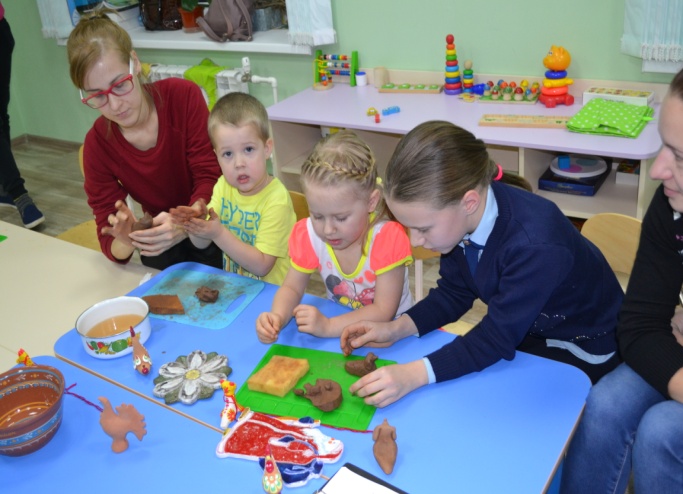 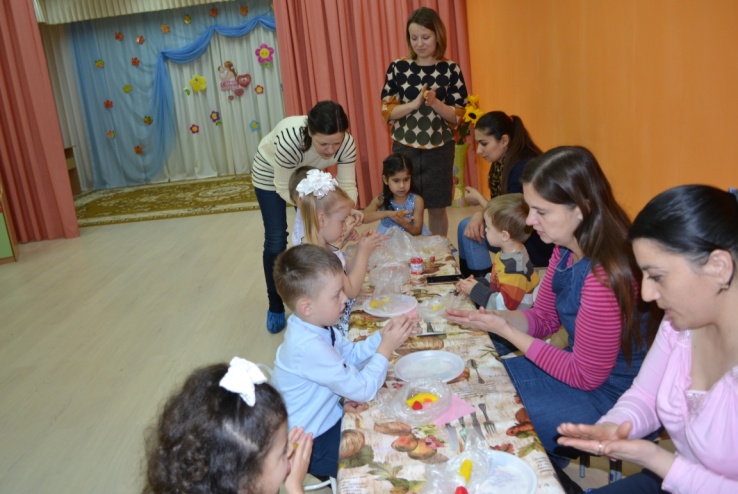 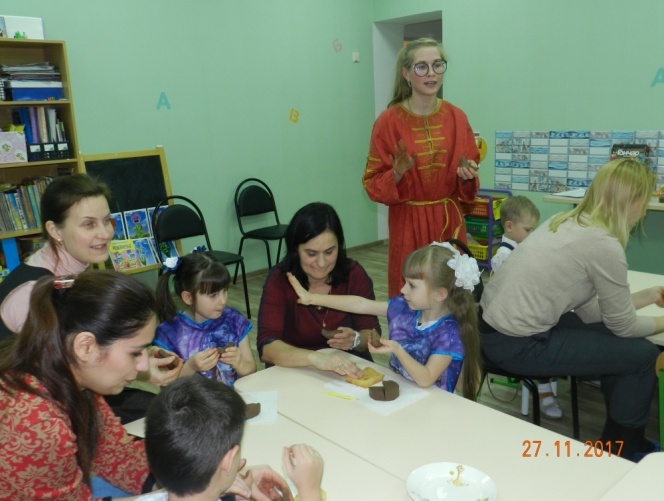 